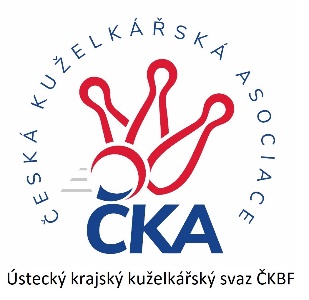         Z P R A V O D A J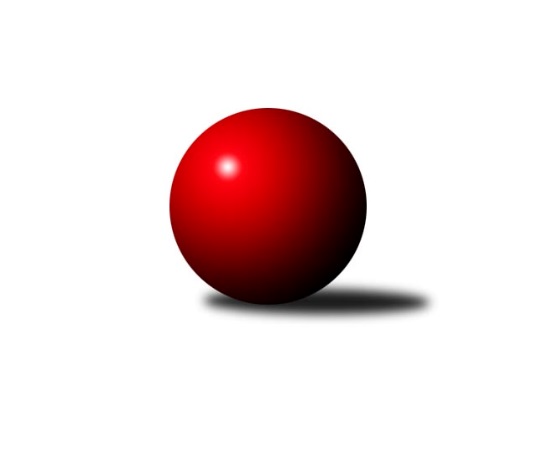 Č.19Ročník 2021/2022	12.3.2022Nejlepšího výkonu v tomto kole: 2623 dosáhlo družstvo: TJ Lokomotiva Ústí n. L. CKrajský přebor Ústeckého kraje 2021/2022Výsledky 19. kolaSouhrnný přehled výsledků:TJ Lokomotiva Ústí n. L. C	- Sokol Ústí nad Labem	7:1	2623:2465	8.0:4.0	11.3.TJ Lokomotiva Žatec	- SK Verneřice B	6:2	2482:2250	9.0:3.0	12.3.TJ Teplice Letná B	- TJ Elektrárny Kadaň B	3:5	2515:2580	5.0:7.0	12.3.Sokol Spořice	- KO Česká Kamenice	1.5:6.5	2345:2431	4.5:7.5	12.3.SKK Podbořany B	- SKK Bílina	6:2	2589:2529	7.0:5.0	12.3.Tabulka družstev:	1.	TJ Elektrárny Kadaň B	17	13	0	4	91.0 : 45.0 	119.5 : 84.5 	 2449	26	2.	KO Česká Kamenice	17	11	3	3	93.5 : 42.5 	129.0 : 75.0 	 2472	25	3.	Sokol Spořice	17	11	1	5	79.5 : 56.5 	120.5 : 83.5 	 2450	23	4.	SKK Podbořany B	17	9	2	6	68.5 : 67.5 	98.5 : 105.5 	 2420	20	5.	TJ Teplice Letná B	17	9	1	7	70.5 : 65.5 	107.5 : 96.5 	 2442	19	6.	Sokol Ústí nad Labem	18	9	1	8	73.5 : 70.5 	107.0 : 109.0 	 2424	19	7.	TJ Lokomotiva Žatec	17	8	0	9	69.5 : 66.5 	109.0 : 95.0 	 2409	16	8.	SKK Bílina	18	7	1	10	68.5 : 75.5 	112.5 : 103.5 	 2435	15	9.	TJ Lokomotiva Ústí n. L. C	17	7	0	10	65.5 : 70.5 	94.0 : 110.0 	 2411	14	10.	TJ VTŽ Chomutov B	17	5	1	11	48.5 : 87.5 	81.0 : 123.0 	 2355	11	11.	SK Verneřice B	18	0	2	16	31.5 : 112.5 	61.5 : 154.5 	 2241	2Podrobné výsledky kola:	 TJ Lokomotiva Ústí n. L. C	2623	7:1	2465	Sokol Ústí nad Labem	Slavomír Suchý	 	 218 	 216 		434 	 2:0 	 415 	 	216 	 199		Pavel Nováček	Jan Zeman	 	 245 	 240 		485 	 2:0 	 403 	 	215 	 188		Petr Kunt ml.	Zuzana Tiličková	 	 230 	 215 		445 	 1:1 	 415 	 	184 	 231		Petr Kunt st.	Marcela Bořutová	 	 195 	 230 		425 	 2:0 	 375 	 	158 	 217		Jindřich Wolf	Zdenek Ramajzl	 	 203 	 204 		407 	 0:2 	 433 	 	208 	 225		Petr Kuneš	Zdeněk Rauner	 	 219 	 208 		427 	 1:1 	 424 	 	204 	 220		Petr Staněkrozhodčí: Eugen ŠkurlaNejlepší výkon utkání: 485 - Jan Zeman	 TJ Lokomotiva Žatec	2482	6:2	2250	SK Verneřice B	Václav Tajbl st.	 	 197 	 204 		401 	 2:0 	 365 	 	181 	 184		Ladislav Elis ml.	Iveta Ptáčková	 	 217 	 212 		429 	 2:0 	 355 	 	169 	 186		David Sekyra	Jiří Jarolím	 	 204 	 203 		407 	 2:0 	 291 	 	128 	 163		Michaela Pěničková	Lubomír Ptáček	 	 237 	 209 		446 	 1:1 	 417 	 	205 	 212		Pavlína Sekyrová	Šárka Uhlíková	 	 199 	 209 		408 	 1:1 	 413 	 	187 	 226		Kamila Ledwoňová	Zdeněk Ptáček st.	 	 209 	 182 		391 	 1:1 	 409 	 	191 	 218		Ladislav Moravecrozhodčí: Zdeněk Ptáček st.Nejlepší výkon utkání: 446 - Lubomír Ptáček	 TJ Teplice Letná B	2515	3:5	2580	TJ Elektrárny Kadaň B	David Bouša	 	 205 	 204 		409 	 0:2 	 474 	 	228 	 246		Jan Ambra	Jan Brhlík st.	 	 233 	 201 		434 	 2:0 	 379 	 	187 	 192		Kateřina Ambrová	Karel Bouša	 	 189 	 210 		399 	 0:2 	 437 	 	218 	 219		Robert Ambra	Josef Jiřinský	 	 214 	 222 		436 	 1:1 	 423 	 	224 	 199		Antonín Onderka	Tomáš Čecháček	 	 220 	 196 		416 	 0:2 	 455 	 	223 	 232		Barbora Ambrová	Jindřich Formánek	 	 217 	 204 		421 	 2:0 	 412 	 	212 	 200		Zdeněk Hošekrozhodčí: Jaroslav FilipNejlepší výkon utkání: 474 - Jan Ambra	 Sokol Spořice	2345	1.5:6.5	2431	KO Česká Kamenice	Jiří Wetzler	 	 178 	 203 		381 	 1:1 	 435 	 	236 	 199		Karel Beran	Horst Schmiedl	 	 198 	 204 		402 	 1:1 	 402 	 	187 	 215		Miloš Martínek	Štefan Kutěra	 	 208 	 199 		407 	 2:0 	 375 	 	192 	 183		David Chýlek	Jitka Jindrová	 	 200 	 194 		394 	 0.5:1.5 	 413 	 	219 	 194		Karel Kühnel	Václav Kordulík	 	 201 	 187 		388 	 0:2 	 400 	 	206 	 194		Tomáš Malec	Petr Andres	 	 171 	 202 		373 	 0:2 	 406 	 	202 	 204		Petr Šmelhausrozhodčí: Štefan KutěraNejlepší výkon utkání: 435 - Karel Beran	 SKK Podbořany B	2589	6:2	2529	SKK Bílina	Bára Zemanová	 	 230 	 214 		444 	 2:0 	 409 	 	201 	 208		Jiří Pavelka	Vlastimil Heryšer	 	 235 	 209 		444 	 1:1 	 407 	 	189 	 218		Zdeněk Vítr	Vladislav Krusman	 	 237 	 194 		431 	 2:0 	 378 	 	208 	 170		Jitka Šálková	Kryštof Turek	 	 242 	 170 		412 	 1:1 	 446 	 	233 	 213		Pavlína Černíková	Kamil Srkal	 	 216 	 199 		415 	 0:2 	 471 	 	245 	 226		Lukáš Uhlíř	Radek Goldšmíd	 	 233 	 210 		443 	 1:1 	 418 	 	205 	 213		Martin Čechorozhodčí: Zdeněk AusbuherNejlepší výkon utkání: 471 - Lukáš UhlířPořadí jednotlivců:	jméno hráče	družstvo	celkem	plné	dorážka	chyby	poměr kuž.	Maximum	1.	Jan Zeman 	TJ Lokomotiva Ústí n. L. C	450.38	306.6	143.8	4.1	6/9	(485)	2.	Tomáš Malec 	KO Česká Kamenice	430.54	291.6	138.9	5.3	10/10	(457)	3.	Pavel Stupka 	SKK Podbořany B	426.42	296.3	130.1	5.4	6/9	(442)	4.	Barbora Ambrová 	TJ Elektrárny Kadaň B	426.09	296.7	129.3	5.1	10/10	(465)	5.	Zdeněk Rauner 	TJ Lokomotiva Ústí n. L. C	424.32	289.5	134.8	6.1	8/9	(472)	6.	Kamil Srkal 	SKK Podbořany B	423.86	293.4	130.5	5.8	7/9	(455)	7.	David Bouša 	TJ Teplice Letná B	423.08	293.8	129.2	6.8	7/9	(460)	8.	Petr Andres 	Sokol Spořice	422.90	294.2	128.7	7.9	9/9	(466)	9.	Miloš Martínek 	KO Česká Kamenice	422.59	292.2	130.4	7.4	10/10	(453)	10.	Lukáš Uhlíř 	SKK Bílina	421.74	292.9	128.9	5.5	10/11	(474)	11.	Lubomír Ptáček 	TJ Lokomotiva Žatec	421.65	290.3	131.3	6.4	8/9	(473)	12.	Zdeněk Ptáček  st.	TJ Lokomotiva Žatec	419.89	293.0	126.9	5.9	9/9	(458)	13.	Tomáš Čecháček 	TJ Teplice Letná B	418.73	295.1	123.6	6.7	8/9	(474)	14.	Josef Jiřinský 	TJ Teplice Letná B	418.24	297.5	120.7	7.8	7/9	(467)	15.	Oldřich Lukšík  st.	Sokol Spořice	418.19	280.1	138.1	3.7	8/9	(464)	16.	Marcela Bořutová 	TJ Lokomotiva Ústí n. L. C	417.87	289.6	128.2	6.9	6/9	(445)	17.	Zdeněk Vítr 	SKK Bílina	417.41	288.6	128.8	6.7	8/11	(452)	18.	Štefan Kutěra 	Sokol Spořice	416.93	293.3	123.7	6.5	9/9	(453)	19.	Zbyněk Vytiska 	TJ VTŽ Chomutov B	416.14	288.2	127.9	6.8	10/10	(450)	20.	Jindřich Formánek 	TJ Teplice Letná B	415.44	291.9	123.6	8.3	8/9	(448)	21.	Petr Staněk 	Sokol Ústí nad Labem	415.29	288.6	126.7	6.4	9/10	(464)	22.	Petr Šmelhaus 	KO Česká Kamenice	414.89	290.3	124.6	7.5	9/10	(441)	23.	Karel Kühnel 	KO Česká Kamenice	414.44	294.6	119.8	5.9	10/10	(447)	24.	Zdeněk Hošek 	TJ Elektrárny Kadaň B	413.16	295.3	117.9	9.9	7/10	(466)	25.	Martin Vích 	SKK Bílina	413.07	281.3	131.8	6.5	9/11	(463)	26.	Petr Kunt  ml.	Sokol Ústí nad Labem	411.10	287.6	123.5	8.7	10/10	(474)	27.	Karel Bouša 	TJ Teplice Letná B	409.86	293.4	116.5	8.3	9/9	(467)	28.	Robert Ambra 	TJ Elektrárny Kadaň B	407.81	289.2	118.7	9.0	10/10	(437)	29.	Horst Schmiedl 	Sokol Spořice	406.70	285.8	120.9	9.2	9/9	(441)	30.	Leona Radová 	TJ VTŽ Chomutov B	406.43	287.3	119.1	7.5	7/10	(436)	31.	Radek Goldšmíd 	SKK Podbořany B	406.14	285.7	120.4	7.8	9/9	(452)	32.	Ondřej Šmíd 	TJ VTŽ Chomutov B	405.14	285.3	119.9	10.0	7/10	(452)	33.	Antonín Onderka 	TJ Elektrárny Kadaň B	405.07	282.2	122.8	5.6	8/10	(434)	34.	Václav Kordulík 	Sokol Spořice	404.93	276.3	128.6	6.9	8/9	(443)	35.	Petr Kunt  st.	Sokol Ústí nad Labem	404.83	282.0	122.8	8.7	9/10	(448)	36.	Zuzana Tiličková 	TJ Lokomotiva Ústí n. L. C	402.79	286.6	116.2	9.8	7/9	(452)	37.	Iveta Ptáčková 	TJ Lokomotiva Žatec	401.32	284.5	116.8	8.0	9/9	(435)	38.	Slavomír Suchý 	TJ Lokomotiva Ústí n. L. C	400.96	281.1	119.9	9.1	6/9	(434)	39.	Václav Tajbl  st.	TJ Lokomotiva Žatec	400.31	289.0	111.3	8.3	6/9	(466)	40.	Kateřina Ambrová 	TJ Elektrárny Kadaň B	397.13	278.7	118.5	8.8	10/10	(458)	41.	Jitka Šálková 	SKK Bílina	396.89	283.9	113.0	8.1	9/11	(439)	42.	Jiří Pavelka 	SKK Bílina	396.36	276.6	119.8	8.4	11/11	(441)	43.	Monika Radová 	TJ VTŽ Chomutov B	395.71	283.9	111.8	10.0	7/10	(445)	44.	Petr Kuneš 	Sokol Ústí nad Labem	395.50	282.5	113.0	11.5	8/10	(433)	45.	Šárka Uhlíková 	TJ Lokomotiva Žatec	394.50	281.1	113.4	9.2	7/9	(452)	46.	David Chýlek 	KO Česká Kamenice	392.90	273.6	119.3	9.8	10/10	(436)	47.	Jiří Jarolím 	TJ Lokomotiva Žatec	392.82	280.5	112.3	10.5	7/9	(463)	48.	Vladislav Krusman 	SKK Podbořany B	392.68	285.4	107.3	9.9	9/9	(457)	49.	Pavlína Sekyrová 	SK Verneřice B	391.54	278.8	112.8	9.9	10/10	(454)	50.	Miroslav Zítka 	SK Verneřice B	391.20	273.7	117.5	9.4	7/10	(447)	51.	Jindřich Wolf 	Sokol Ústí nad Labem	386.17	275.2	111.0	10.3	9/10	(415)	52.	Milan Šmejkal 	TJ VTŽ Chomutov B	385.59	279.4	106.2	12.4	8/10	(441)	53.	Ladislav Moravec 	SK Verneřice B	385.21	273.3	111.9	10.8	9/10	(452)	54.	Nataša Triščová 	TJ Elektrárny Kadaň B	384.53	276.6	107.9	12.5	8/10	(426)	55.	Zdenek Ramajzl 	TJ Lokomotiva Ústí n. L. C	380.78	276.8	104.0	15.2	9/9	(410)	56.	Filip Prokeš 	TJ VTŽ Chomutov B	380.05	280.6	99.4	14.0	8/10	(430)	57.	Jiří Wetzler 	Sokol Spořice	377.42	276.7	100.7	12.3	9/9	(402)	58.	Alexandr Moróc 	TJ Lokomotiva Ústí n. L. C	372.79	262.7	110.1	14.4	7/9	(425)	59.	Hana Machová 	SK Verneřice B	335.84	252.4	83.5	19.6	8/10	(370)		Petr Bílek 	Sokol Ústí nad Labem	449.78	289.9	159.9	3.2	4/10	(495)		Marek Půta 	SKK Podbořany B	435.33	305.3	130.0	4.7	3/9	(441)		Jan Ambra 	TJ Elektrárny Kadaň B	435.08	287.8	147.3	4.3	6/10	(474)		Jan Čermák 	TJ Lokomotiva Žatec	428.75	297.0	131.8	8.0	2/9	(457)		Josef Málek 	Sokol Ústí nad Labem	423.25	293.0	130.3	5.8	4/10	(436)		Lenka Nováková 	TJ VTŽ Chomutov B	421.13	295.5	125.7	6.6	3/10	(450)		Jaroslav Seifert 	TJ Elektrárny Kadaň B	421.00	289.6	131.4	6.4	1/10	(458)		Jana Černíková 	SKK Bílina	420.00	288.0	132.0	6.0	1/11	(420)		Rudolf Březina 	TJ Teplice Letná B	419.13	291.9	127.3	7.4	4/9	(455)		Pavel Nováček 	Sokol Ústí nad Labem	419.00	296.0	123.0	6.3	3/10	(431)		Bára Zemanová 	SKK Podbořany B	417.43	292.3	125.2	7.8	4/9	(476)		Lukáš Zítka 	SK Verneřice B	417.23	287.7	129.5	8.9	6/10	(443)		Jitka Jindrová 	Sokol Spořice	416.75	282.4	134.4	5.3	2/9	(447)		Nela Šuterová 	SKK Podbořany B	415.05	280.0	135.1	5.0	3/9	(495)		Jan Brhlík  st.	TJ Teplice Letná B	414.33	291.5	122.8	9.7	3/9	(434)		Karel Beran 	KO Česká Kamenice	413.14	286.6	126.5	7.4	4/10	(435)		Martin Čecho 	SKK Bílina	407.80	284.8	123.0	7.7	7/11	(443)		Michal Baša 	SKK Podbořany B	407.00	301.5	105.5	13.0	2/9	(413)		Jiří Kyral 	Sokol Ústí nad Labem	406.00	269.0	137.0	6.0	1/10	(406)		Martin Pokorný 	TJ Teplice Letná B	405.50	282.5	123.0	9.5	2/9	(406)		Pavlína Černíková 	SKK Bílina	404.00	291.2	112.8	8.0	6/11	(448)		Kryštof Turek 	SKK Podbořany B	401.96	277.8	124.1	6.5	4/9	(436)		Zdeněk Ptáček  ml.	TJ Lokomotiva Žatec	401.20	284.5	116.7	8.6	5/9	(424)		Vladislav Janda 	KO Česká Kamenice	394.67	277.3	117.3	8.4	3/10	(418)		Daniel Žemlička 	SK Verneřice B	392.25	273.0	119.2	8.7	4/10	(429)		Jan Chvátal 	KO Česká Kamenice	391.22	281.6	109.7	12.4	6/10	(419)		Martin Soukup 	TJ Teplice Letná B	391.00	280.0	111.0	12.0	1/9	(391)		Ladislav Elis  st.	SK Verneřice B	391.00	288.5	102.5	9.0	2/10	(396)		Jaroslav Vorlický 	TJ Lokomotiva Ústí n. L. C	390.67	276.0	114.7	10.0	3/9	(421)		Kamila Ledwoňová 	SK Verneřice B	389.40	269.4	120.0	8.3	5/10	(430)		Jitka Sottnerová 	TJ Lokomotiva Ústí n. L. C	389.33	287.7	101.7	11.7	3/9	(396)		Josef Šíma 	SKK Bílina	389.25	274.6	114.7	8.9	6/11	(420)		Vlastimil Heryšer 	SKK Podbořany B	388.40	274.9	113.5	8.4	5/9	(444)		Zdeněk Novák 	TJ VTŽ Chomutov B	387.00	273.0	114.0	6.0	1/10	(387)		Lada Strnadová 	TJ Elektrárny Kadaň B	384.50	266.0	118.5	4.5	2/10	(395)		David Sekyra 	SK Verneřice B	384.40	269.5	115.0	11.1	5/10	(418)		Pavel Vacinek 	TJ Lokomotiva Žatec	384.00	256.0	128.0	6.0	1/9	(384)		Jitka Váňová 	TJ VTŽ Chomutov B	380.00	277.0	103.0	10.0	1/10	(380)		Ladislav Elis  ml.	SK Verneřice B	379.42	271.3	108.2	13.2	4/10	(407)		Vlastimil Procházka 	SKK Podbořany B	379.00	268.5	110.5	11.0	2/9	(382)		Milan Černý 	Sokol Spořice	378.50	273.5	105.0	14.0	2/9	(420)		Veronika Šílová 	SKK Bílina	378.00	265.0	113.0	5.0	1/11	(378)		Zdeněk Ausbuher 	SKK Podbořany B	377.00	291.5	85.5	17.0	2/9	(385)		Milan Schoř 	Sokol Ústí nad Labem	376.67	271.9	104.8	12.8	3/10	(427)		Stanislav Novák 	TJ VTŽ Chomutov B	376.00	272.6	103.4	11.6	4/10	(400)		Ladislav Mandinec 	SKK Podbořany B	374.50	271.8	102.7	11.8	5/9	(406)		Michal Horňák 	TJ Teplice Letná B	374.00	263.0	111.0	19.0	1/9	(374)		Rudolf Tesařík 	TJ VTŽ Chomutov B	373.23	273.3	100.0	15.0	5/10	(406)		Kristýna Vorlická 	TJ Lokomotiva Ústí n. L. C	370.00	263.0	107.0	6.0	1/9	(370)		Milan Hnilica 	TJ Teplice Letná B	369.53	269.4	100.1	12.3	5/9	(387)		Milan Mestek 	Sokol Spořice	364.50	256.0	108.5	9.5	1/9	(383)		Milan Wundrawitz 	Sokol Ústí nad Labem	364.00	248.0	116.0	11.0	1/10	(364)		Květuše Strachoňová 	TJ Lokomotiva Ústí n. L. C	345.00	240.0	105.0	10.0	1/9	(345)		Jaroslav Filip 	TJ Teplice Letná B	341.67	257.0	84.7	12.7	3/9	(362)		Pavla Vacinková 	TJ Lokomotiva Žatec	341.00	281.0	60.0	27.0	1/9	(341)		Veronika Rajtmajerová 	TJ Lokomotiva Žatec	335.00	243.0	92.0	16.3	3/9	(349)		Jindřich Hruška 	TJ Teplice Letná B	333.00	257.0	76.0	26.0	1/9	(333)		Michaela Pěničková 	SK Verneřice B	301.00	233.7	67.3	23.7	3/10	(313)		Jan Tůma 	TJ VTŽ Chomutov B	284.50	214.5	70.0	23.5	2/10	(316)Sportovně technické informace:Starty náhradníků:registrační číslo	jméno a příjmení 	datum startu 	družstvo	číslo startu1695	Jitka Jindrová	12.03.2022	Sokol Spořice	2x21491	Pavel Nováček	11.03.2022	Sokol Ústí nad Labem	2x
Hráči dopsaní na soupisku:registrační číslo	jméno a příjmení 	datum startu 	družstvo	Program dalšího kola:20. kolo18.3.2022	pá	17:00	KO Česká Kamenice - TJ Teplice Letná B	18.3.2022	pá	17:00	SKK Bílina - TJ Lokomotiva Žatec				SK Verneřice B - -- volný los --	19.3.2022	so	9:00	TJ Elektrárny Kadaň B - TJ Lokomotiva Ústí n. L. C	19.3.2022	so	9:00	TJ VTŽ Chomutov B - Sokol Spořice	19.3.2022	so	9:00	Sokol Ústí nad Labem - SKK Podbořany B	Nejlepší šestka kola - absolutněNejlepší šestka kola - absolutněNejlepší šestka kola - absolutněNejlepší šestka kola - absolutněNejlepší šestka kola - dle průměru kuželenNejlepší šestka kola - dle průměru kuželenNejlepší šestka kola - dle průměru kuželenNejlepší šestka kola - dle průměru kuželenNejlepší šestka kola - dle průměru kuželenPočetJménoNázev týmuVýkonPočetJménoNázev týmuPrůměr (%)Výkon8xJan ZemanLok. Ústí C4858xJan ZemanLok. Ústí C116.244852xJan AmbraEl. Kadaň B4742xJan AmbraEl. Kadaň B114.14748xLukáš UhlířBílina4711xKarel BeranČ. Kamenice112.864357xBarbora AmbrováEl. Kadaň B4559xLukáš UhlířBílina110.574711xPavlína ČerníkováBílina4467xBarbora AmbrováEl. Kadaň B109.534553xLubomír PtáčekŽatec4463xLubomír PtáčekŽatec108.59446